КРЫМ. БЕРЕГ СОЛЦА И ЗДОРОВЬЯг. Алушта, Рыбачье                       Отель для семейного отдыха «Таврика» Курортный поселок Рыбачье, находится на Южном берегу Крыма, в долине речки Алачак между Алуштой и Судаком. Известен одним из лучших пляжей южного побережья, где горы примыкают к морю, образуя комфортный и  целебный микроклимат. Отель «Таврика» расположен в центре Рыбачьего, в 350 м от общегородского пляжа. Отель имеет закрытую тенистую территорию. Размещение:  Горячая вода – постоянно.2-м. номера «Стандарт» с удобствами (туалет, умывальник, душ), ТВ, холодильник, кондиционер.3-м. номера «Стандарт» с удобствами (туалет, умывальник, душ), ТВ, холодильник, кондиционер.4-м. номера «Стандарт» с удобствами (туалет, умывальник, душ), ТВ, холодильник,4-м. номера повышенной комфортности (туалет, умывальник, душ), ТВ, холодильник, кондиционер, кухняСервис:  общегородской мелкогалечный пляж,  оборудованный теневой зоной, шезлонгами, раздевалками, прокат пляжного инвентаря. Столовая, магазин на территории. На территории воспитатель, организовывающий досуг отдыхающим детям (кружковая деятельность, спортивные игры, квесты). Организация экскурсий.В стоимость  тура входит:  с проездом на 1 человека 8дн/7ночей с 3х разовым питанием. 17 200 руб15 600 руб  дети с 4 до 12 лет на основном месте.Дети: принимаются с любого возраста.Условия заезда-выезда: заезд в 12:00, выезд в 10:00.Проезд: Таганрог-Ростов-Алушта-Ростов-ТаганрогДокументы: путевка или договор, паспорт. Для детей - свидетельство о рождении, справки от педиатра с отметкой о прививках и эпидокружении.Рекомендуемые экскурсии:  гора Демерджи - Долина приведений. Пещеры: Мраморная, Эмине Баир Хосар, Кизил Коба - жемчужины мировой спелеологии. Ялтинские дворцы, зоопарк «Сказка» Водопад Джур-Джур. Крымский природный заповедник. Катание на лошадях. Прогулки на катере к курортным городам.Дополнительно оплачивается трансфер: Алушта- Рыбачье  1000 руб за лег. автомобиль (4 чел) в одну сторону.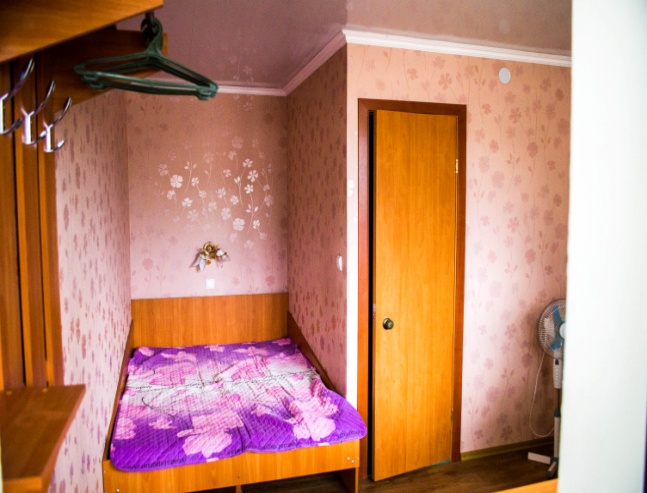 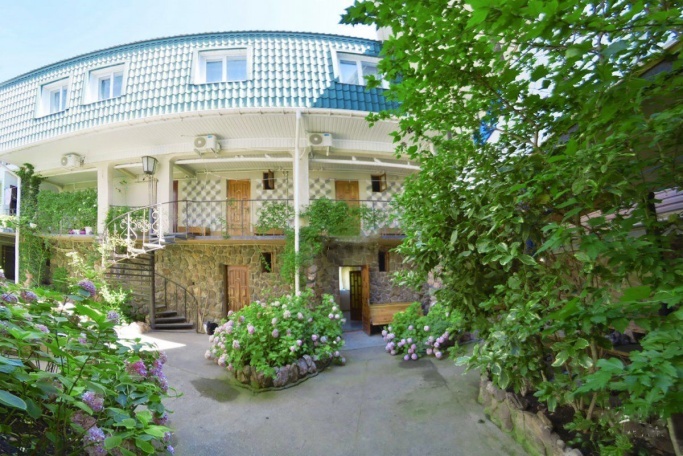 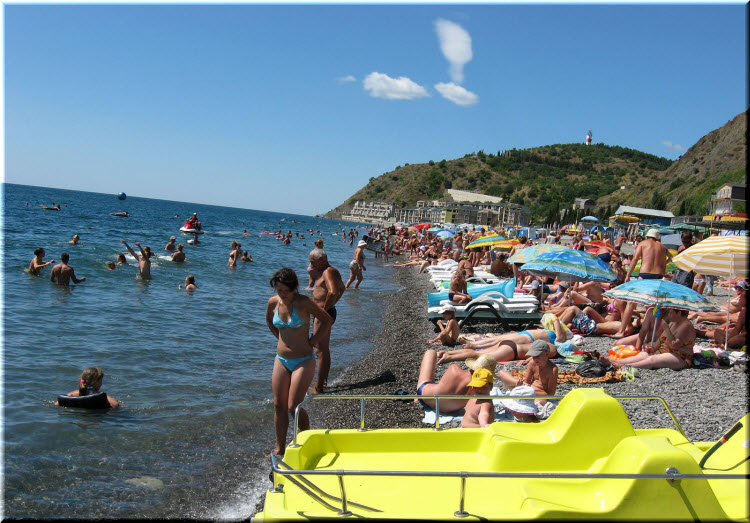 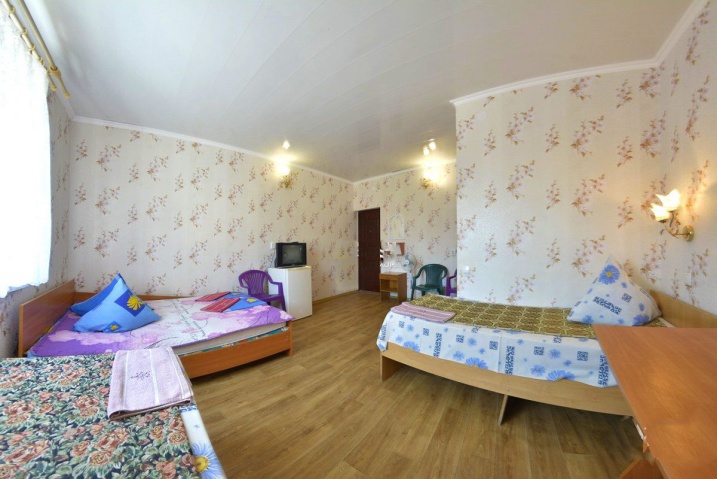 